Mod. A3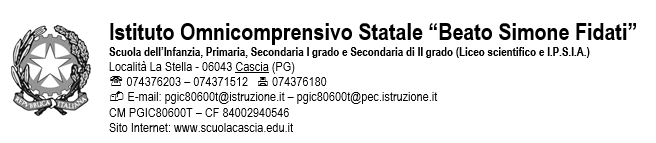 SCUOLA PRIMARIARelazione finale disciplinare / ambito disciplinareVALUTAZIONE DIAGNOSTICA(inserire la situazione di partenza) Attraverso le misurazioni effettuate al termine di ogni verifica, tenendo conto della situazione di partenza, dei dati informativi delle famiglie e delle osservazioni sistematiche riferite agli obiettivi educativi generali e trasversali relativi al comportamento (rispettare le regole di convivenza fondamentali della vita associativa e democratica, portare a termine gli impegni presi, assumere un ruolo positivo nel gruppo, prestare attenzione alle attività della classe, rispettare il proprio ambiente scolastico), alla fine dell'anno scolastico è stata effettuata la seguente valutazione sommativa finale:VALUTAZIONE FINALEmCOMPARAZIONEComparando la valutazione diagnostica con la valutazione sommativa finale si riscontra quanto segue:☐ Nessun caso particolare da segnalare☐ Ci sono i seguenti alunni da segnalare(Segnalare i nomi di quegli alunni che non hanno ottenuto risultati accettabili e verso  i quali si presterà particolare attenzione all'inizio del prossimo anno scolastico)☐ I gruppi di apprendimento sono rimasti costanti per tutto l'anno☐ I gruppi di apprendimento sono stati in parte cambiati:RISULTATI EDUCATIVI RAGGIUNTIRISULTATI DIDATTICI RAGGIUNTIOBIETTIVI FORMATIVIIl Collegio dei docenti ha elaborato e declinato i criteri e gli obiettivi formativi che in sede di Consiglio di Classe iniziale sono stati adattati ai reali bisogni degli alunni. Affermo che:☐	gli obiettivi formativi e gli standard di apprendimento scelti inizialmente nel PSP sono stati mantenuti  		per tutto l'anno scolastico☐ 	durante il corso dell'anno gli obiettivi formativi e gli standard di apprendimento sono stati così variati:	per i seguenti alunni	per le seguenti motivazioniUNITÀ DI APPRENDIMENTO☐    I moduli  o/e le Unità di Apprendimento sono stati trattati come da Piano di Studi Personalizzato.☐   I moduli o le UA  programmate nel PSP sono stati  in parte non trattati (indicare quali non sono stati svolti):☐   I moduli o le UA programmati sono stati così  integrati: METODOLOGIAL'attività didattica è stata organizzata in unità di lavoro di lunghezza non eccessiva: preliminarmente si è cercato di suscitare la motivazione nei ragazzi per l'argomento da affrontare; gli obiettivi da raggiungere sono stati adeguatamente esplicitati ed infine si sono guidati i ragazzi verso una costante pratica di autovalutazione.☐ 	Gli interventi metodologici sono stati utilizzati come da PSP/progettazione.☐	Gli interventi metodologici programmati sono stati  in parte non utilizzati (indicare quali):☐ 	Gli interventi metodologici programmati sono stati così  integrati: ☐	Uscite guidate e visite di istruzione da me previste in sede di programmazione sono state effettuate (indicare 	quale/i)☐	Uscite guidate e visite di istruzione da me previste  in sede di programmazione non sono state effettuate (indicare quali) 	perché STRUMENTI☐	Gli  strumenti sono stati utilizzati come da programmazione.☐	Gli strumenti programmati sono stati  in parte non utilizzati (indicare quali):☐	Gli strumenti programmati sono stati così  integrati: INTERVENTI INDIVIDUALIZZATI  (L.A.R.S.A.)INTERVENTI INTEGRATIVI (Attività laboratoriali e /o progetti) ☐	Non si è attivato alcun intervento integrativo☐	Durante il corso dell'anno, con l'approvazione del Consiglio di Classe del 	ho investito il mio lavoro nel progetto      	per i seguenti alunni: 	con i seguenti obiettivi: RECUPEROQuesta attività ha compreso una serie di operazioni didattiche volte a porre l'allievo, che si trovava momentaneamente in una situazione di svantaggio, di recuperare quel  dislivello venutosi a creare tra le sue conoscenze e le sue abilità e quelle che invece avrebbe dovuto possedere nella fase precisa di lavoro che si stava realizzando nella classe. Il recupero è stato un intervento ben definito e delimitato sia per quanto riguarda gli obiettivi sia per quanto riguarda i contenuti, che agli obiettivi sono strettamente correlati, sia per i tempi. Sono stati attuati i seguenti interventi:☐ lavori differenziati per fasce di livello   	☐ intervento dell’insegnante della classe con ore a disposizione☐ attività extracurricolari 	☐ intervento dell’insegnante d’appoggio☐ corsi di recupero disciplinari	☐ intervento tempestivo in itinere durante le mie ore d’insegnamento☐ adesione a progetti specialiPROGETTAZIONE INDIVIDUALIZZATASOSTEGNOSì ☐ 	No ☐ Se "sì" (cioè se il sostegno è stato effettuato durante le proprie ore):☐ Tutto si è svolto per come programmato☐ Sono state effettuate le seguenti variazioni: VERIFICHELe verifiche  sono state predisposte al termine di ogni proposta didattica o comunque alla conclusione di un percorso formativo - culturale e sono state strettamente connesse con l'attività svolta, in modo da costituire la naturale conclusione. Si segnala quanto  segue: 	 ☐	Tutte le procedure di verifica programmate sono state effettuate.☐ 	Le procedure di verifica programmate sono state in parte non utilizzate (indicare quali):	 	 	 	 	☐ 	Le procedure di verifica programmate sono state così  integrate: 	 	 	 	 	VALUTAZIONEVALUTAZIONE FORMATIVA. La valutazione formativa è stata effettuata durante i processi di apprendimento e, quindi, durante lo svolgimento delle unità apprendimento, per accertare le conoscenze e le abilità conseguite e per controllarela reale validità dei metodi adottati. VALUTAZIONE SOMMATIVA La valutazione disciplinare conclusiva non può prescindere dalla didattica a distanza e dalla didattica digitale integrata, attivata a causa della pandemia da Covi-19. La valutazione sommativa finale avverrà attraverso la griglia di scrutinio finale che integra i criteri non cognitivi di valutazione trasversale (ossia le competenze trasversali relative al nuovo ambiente di apprendimento ) con la valutazione disciplinare data dalla media conclusiva delle misurazioni effettuate al termine di ogni verifica, tenendo conto della situazione di partenza, della situazione familiare e delle osservazioni sistematiche riferite agli obiettivi educativi generali e trasversali relativi al comportamento .Questa valutazione sommativa sintetica, espressa in livelli, è stata riportata sul documento di valutazione di ciascun alunno.Anno scolastico   20- 20Disciplina  /  Ambito disciplinare Disciplina  /  Ambito disciplinare Insegnante:Classe12345678910111213141516171819202122232425262728GiudizisinteticiOttimo (10/9)Distinto (8)Buono (7)Sufficiente (6)Non sufficiente (3-5)12345678910111213141516171819202122232425262728LivelloLA (Livello avanzato 10/9)LB (Livello intermedio 8)LC (Livello base  6/7)LD (In via di acquisizione 5)16273849510 Tale percorso didattico è iniziato in dataed è terminato in data☐Gli obiettivi sono stati raggiunti con risultati soddisfacenti☐Gli obiettivi sono stati raggiunti solo in parte☐Gli obiettivi non sono stati raggiunti☐   Ho programmato il seguente percorso individualizzato per ☐   Ho programmato il seguente percorso individualizzato per alunno/i (si allega programmazione individualizzata)Cascia, lì       L’Insegnante